Year 2 Robotics Competition….…..is to have FUN!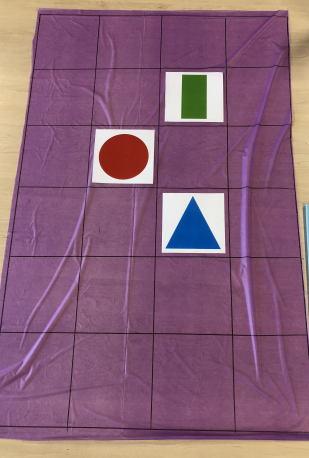 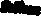 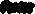 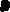 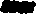 Each team will have a mat in their house colour.The start and finish labels and balloon will be placed by the teacher (each house must start and finish in same square)The girls will be programming the Blue Bot to travel over each shape to get to the balloon and burst it!The team will get 20 points every time the course is completed, and balloon is burst, in the time allocated. 5 points can be awarded for every shape that is covered but balloon is not burst.There will be a large timer on the CHC screen so girls can enjoy a count-down to finish!https://www.online-stopwatch.com/robot-race/full-screen/ (Might like to familiarise the girls with this so they are not too distracted on the day)Teams will have 2 turns at the competition (girls maybe changed into teams)The idea is to let all girls have a turn :) if they would like to!After both games, add up points and give to scorers.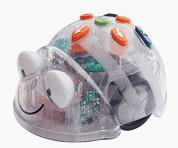 